MEHMET AKİF ERSOY İLKOKULUKİTAPSEVERLER KULUBÜ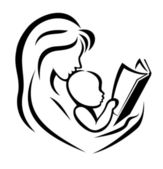 Mustafa ŞENEL							Fatma ŞENELOkul Müdürü							Sınıf ÖğrtMEHMET AKİF ERSOY İLKOKULUOKUL YÜRÜTME KURULUBaşkan 							Başkan YardımcısıMustafa ŞENEL						Atakan ŞENGÜNOkul Aile Birliği Başkanı				4/A Sınıf ÖğretmeniFatih AKÇAY						Sabahattin YEŞİLDAĞSAYIN VELİOkulumuzda okuma alışkanlığını geliştirmek amacıyla “KİTAP  SEVERLER KULÜBÜ” kurulmuştur. Bütün velilerimiz bu kulübün doğal üyesi  olmuştur . Kulüp olarak öğrenci ve velimiz birlikte her akşam saat 19:45’ te en az 20 dakika olmak üzere “OKUMA SAATİ” uygulaması yapılmasına karar verilmiştir. Bu uygulamamıza gönüllü ve isteyerek katılıp uygulayacağınız için şimdiden teşekkür ederiz.	                          KİTAP SEVERLER KULÜBÜ	                                                                                                                             YÖNETİM KULÜBÜSAYIN VELİOkulumuzda okuma alışkanlığını geliştirmek amacıyla “KİTAP  SEVERLER KULÜBÜ” kurulmuştur. Bütün velilerimiz bu kulübün doğal üyesi  olmuştur . Kulüp olarak öğrenci ve velimiz birlikte her akşam saat 19:45’ te en az 20 dakika olmak üzere “	OKUMA SAATİ” uygulaması yapılmasına karar verilmiştir. Bu uygulamamıza gönüllü ve isteyerek katılıp uygulayacağınız için şimdiden teşekkür ederiz.	                          KİTAP SEVERLER KULÜBÜ	                                                                                                                             YÖNETİM KULÜBÜSAYIN VELİOkulumuzda okuma alışkanlığını geliştirmek amacıyla “KİTAP  SEVERLER KULÜBÜ” kurulmuştur. Bütün velilerimiz bu kulübün doğal üyesi  olmuştur . Kulüp olarak öğrenci ve velimiz birlikte her akşam saat 19:45’ te en az 20 dakika olmak üzere “	OKUMA SAATİ” uygulaması yapılmasına karar verilmiştir. Bu uygulamamıza gönüllü ve isteyerek katılıp uygulayacağınız için şimdiden teşekkür ederiz.	                          KİTAP SEVERLER KULÜBÜ	                                                                                                                             YÖNETİM KULÜBÜSAYIN VELİOkulumuzda okuma alışkanlığını geliştirmek amacıyla “KİTAP  SEVERLER KULÜBÜ” kurulmuştur. Bütün velilerimiz bu kulübün doğal üyesi  olmuştur . Kulüp olarak öğrenci ve velimiz birlikte her akşam saat 19:45’ te en az 20 dakika olmak üzere “	OKUMA SAATİ” uygulaması yapılmasına karar verilmiştir. Bu uygulamamıza gönüllü ve isteyerek katılıp uygulayacağınız için şimdiden teşekkür ederiz.	                          KİTAP SEVERLER KULÜBÜ	                                                                                                                             YÖNETİM KULÜBÜ